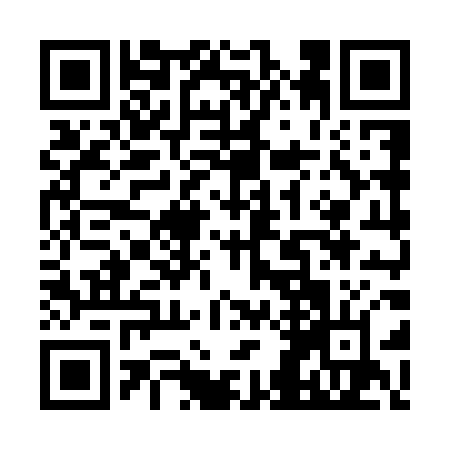 Prayer times for Lower Brighton, New Brunswick, CanadaMon 1 Jul 2024 - Wed 31 Jul 2024High Latitude Method: Angle Based RulePrayer Calculation Method: Islamic Society of North AmericaAsar Calculation Method: HanafiPrayer times provided by https://www.salahtimes.comDateDayFajrSunriseDhuhrAsrMaghribIsha1Mon3:415:431:346:599:2511:272Tue3:425:431:346:599:2511:263Wed3:435:441:346:589:2511:264Thu3:445:441:356:589:2411:255Fri3:455:451:356:589:2411:246Sat3:465:461:356:589:2411:237Sun3:475:471:356:589:2311:228Mon3:495:471:356:589:2311:219Tue3:505:481:356:589:2211:2010Wed3:515:491:366:579:2211:1911Thu3:535:501:366:579:2111:1812Fri3:545:511:366:579:2011:1613Sat3:565:521:366:569:2011:1514Sun3:575:531:366:569:1911:1415Mon3:595:541:366:569:1811:1216Tue4:015:551:366:559:1711:1117Wed4:025:561:366:559:1611:0918Thu4:045:571:366:549:1511:0819Fri4:065:581:366:549:1511:0620Sat4:075:591:366:539:1411:0521Sun4:096:001:366:539:1311:0322Mon4:116:011:376:529:1211:0123Tue4:136:021:376:529:1110:5924Wed4:146:031:376:519:0910:5825Thu4:166:041:376:509:0810:5626Fri4:186:051:376:509:0710:5427Sat4:206:071:376:499:0610:5228Sun4:226:081:376:489:0510:5029Mon4:246:091:366:489:0310:4830Tue4:256:101:366:479:0210:4631Wed4:276:111:366:469:0110:45